      Экскурсия «Ясная Поляна»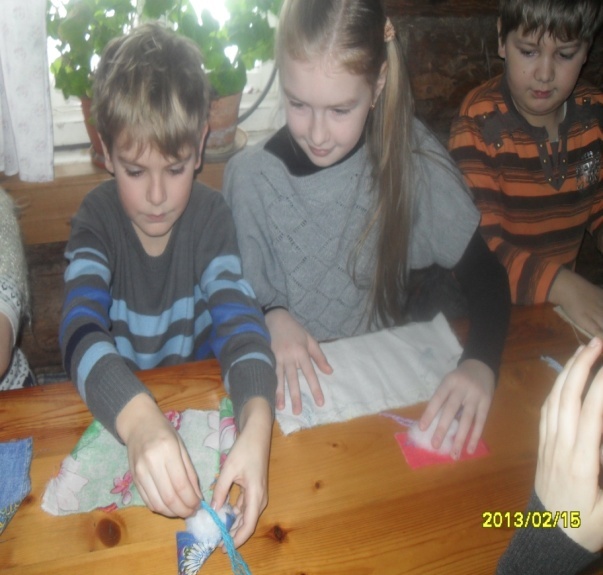    Интерактивное занятие «Народные промыслы»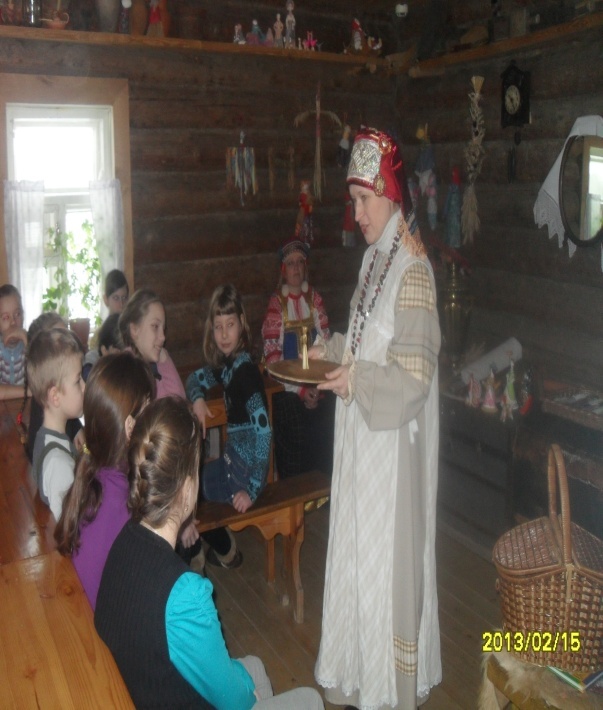 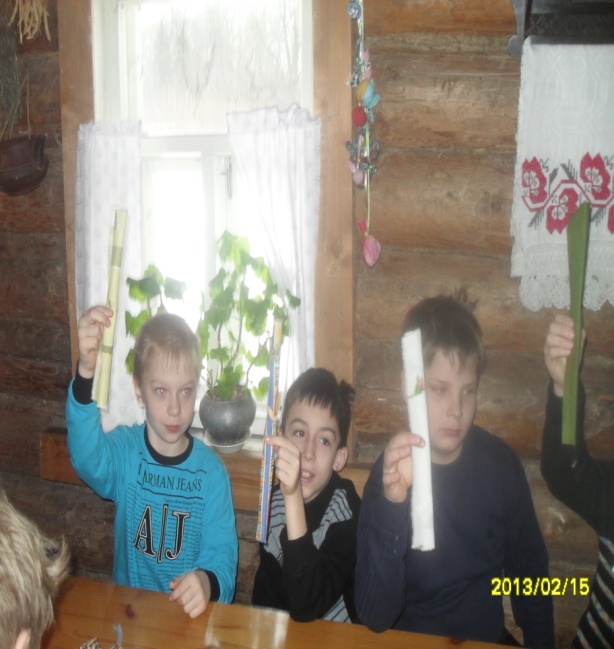      Калуга «Музей космонавтики»  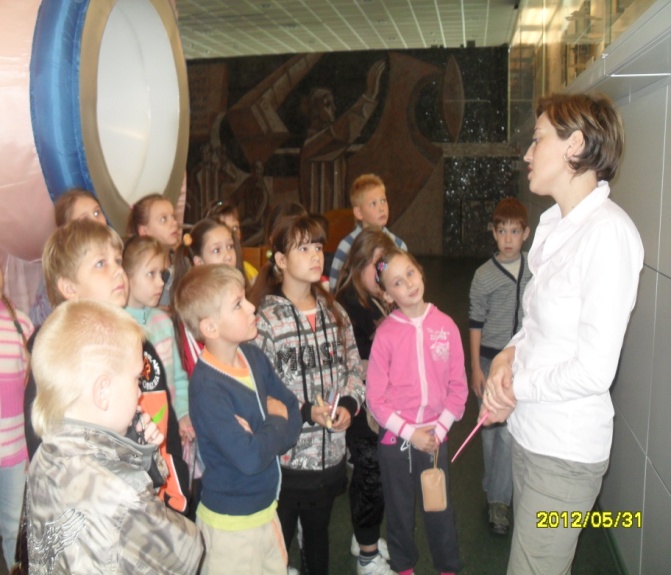    Резиденция Деда Мороза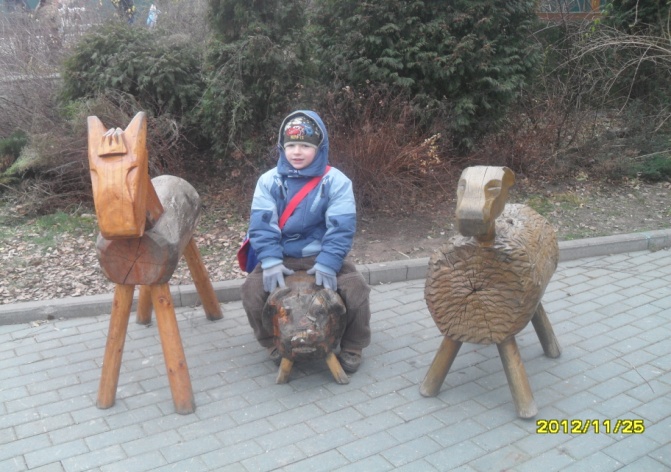    Экскурсия по памятным местам Родного края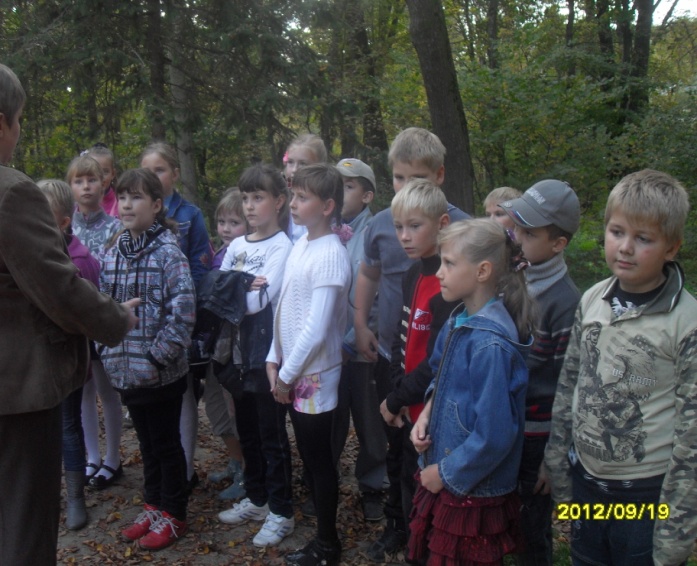 